Alcaldía Municipal de Nejapa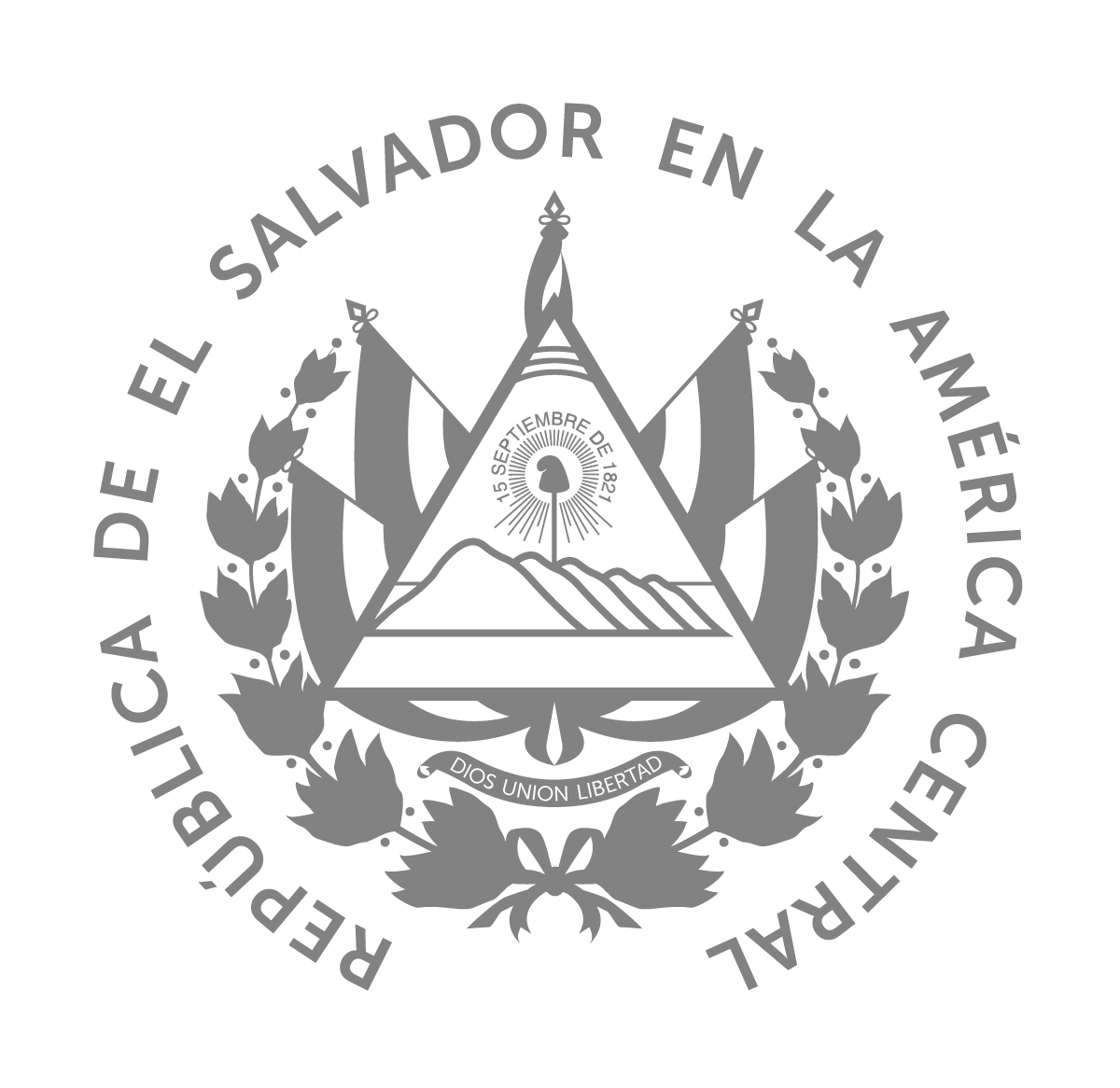 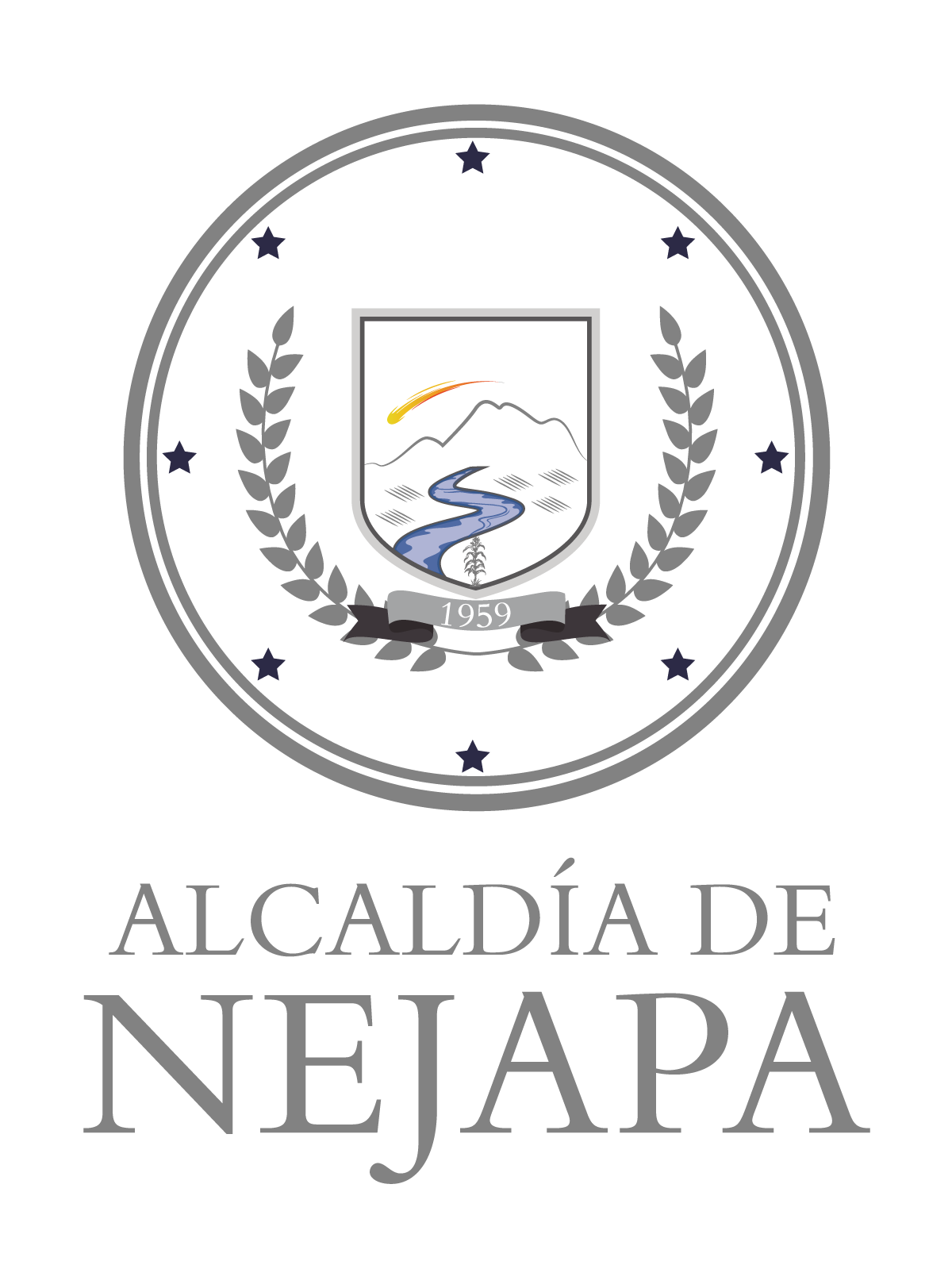 AnexosA continuación, se muestra galería fotográfica, de las diferentes actividades realizadas en cada una de las actividadesCelebración del día de las madres 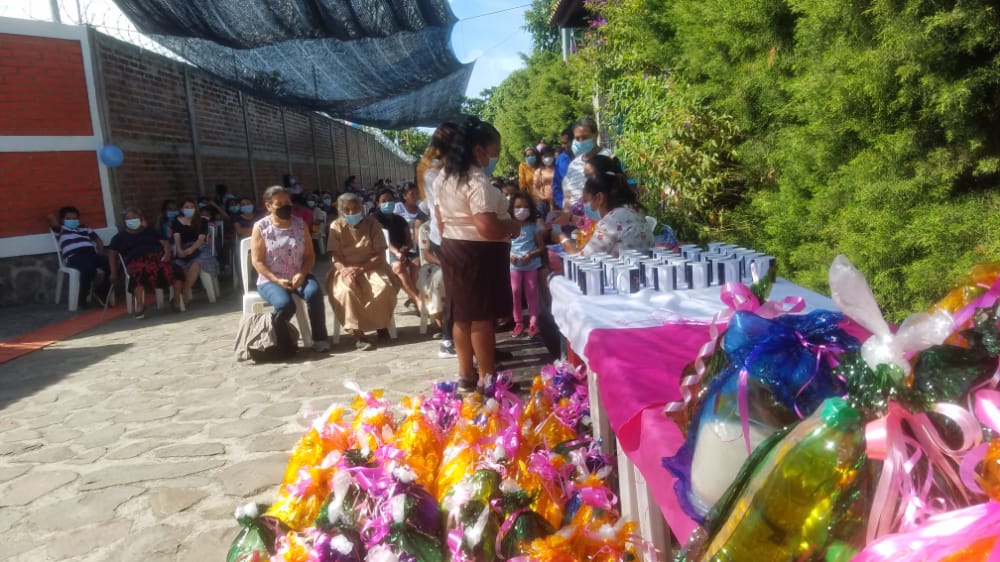 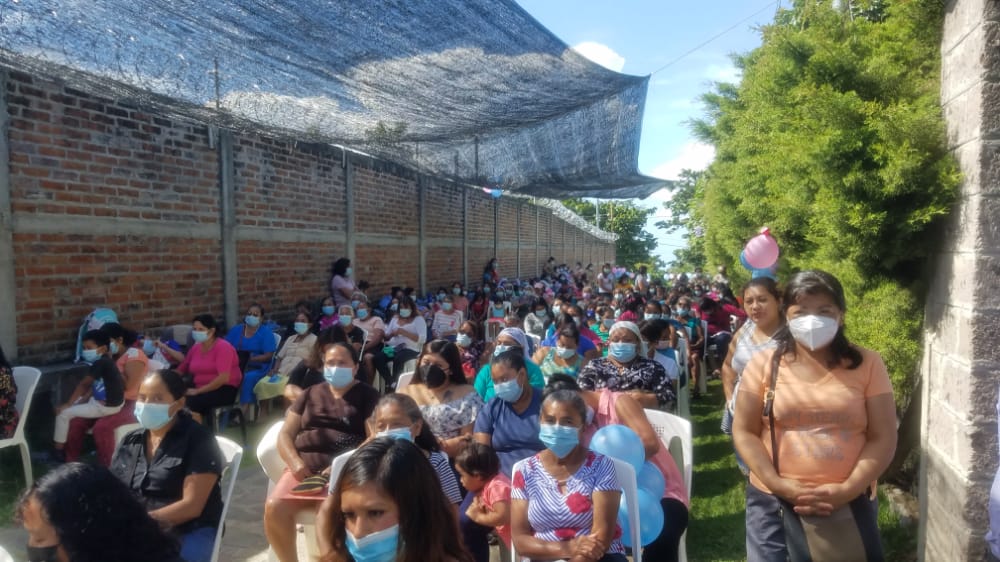 Actividad en la que se realizo el acompañamiento en la entrega de víveres del gobierno.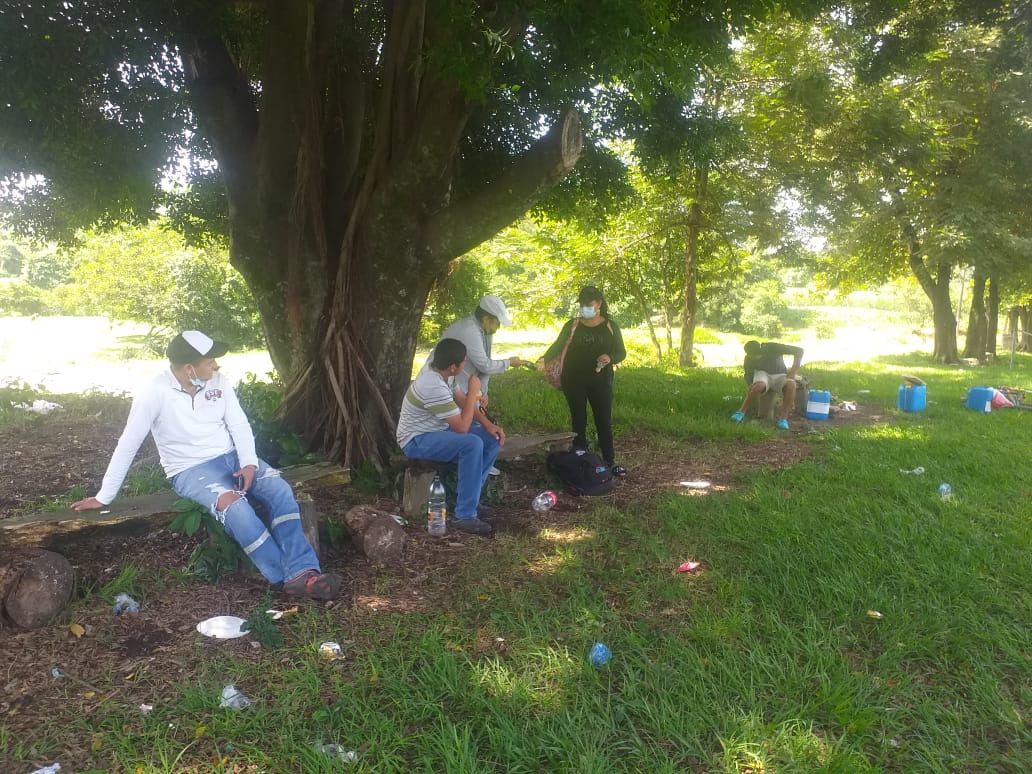 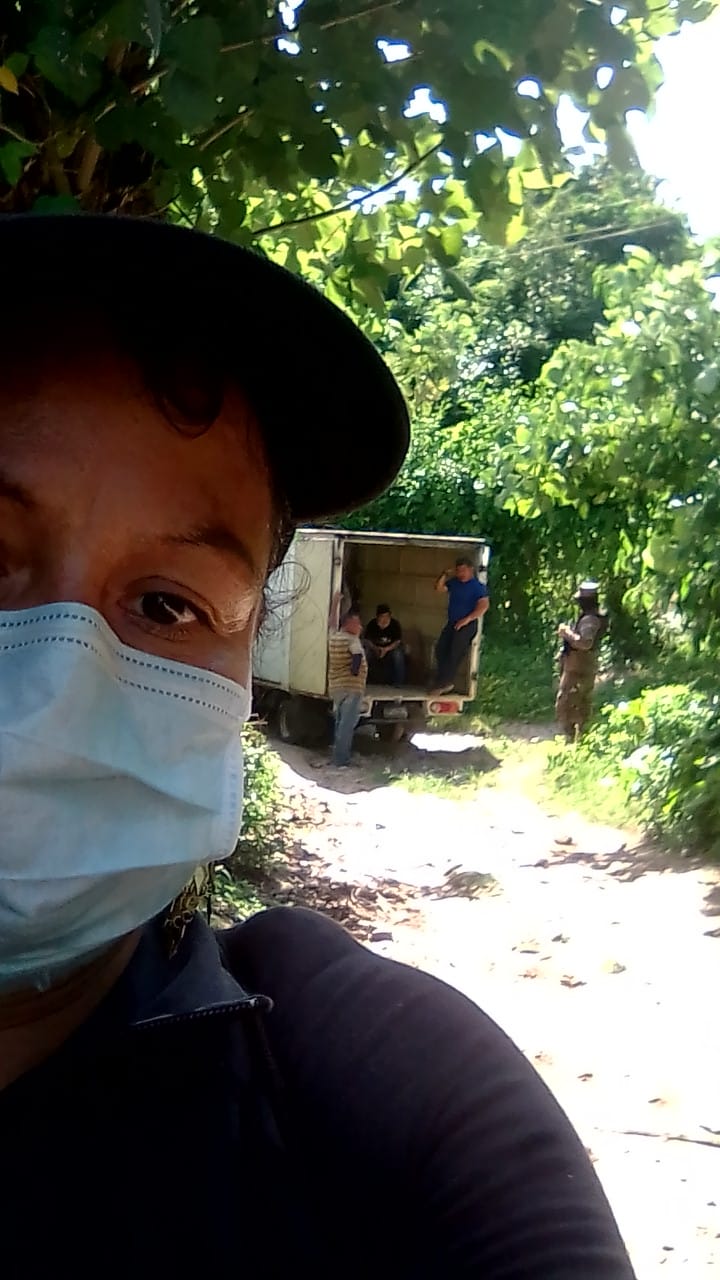 Jornada de fumigación en diferentes comunidades del municipio de Nejapa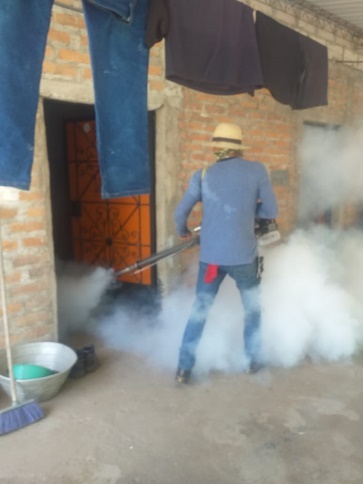 Mmm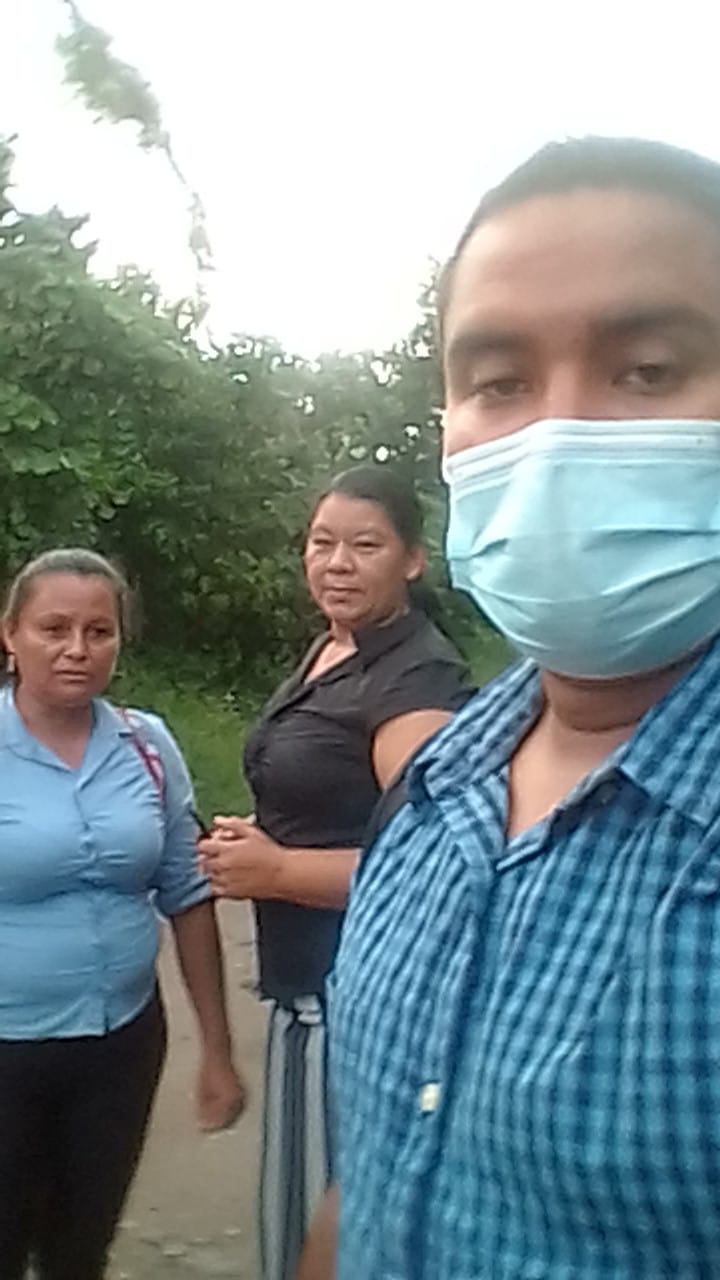 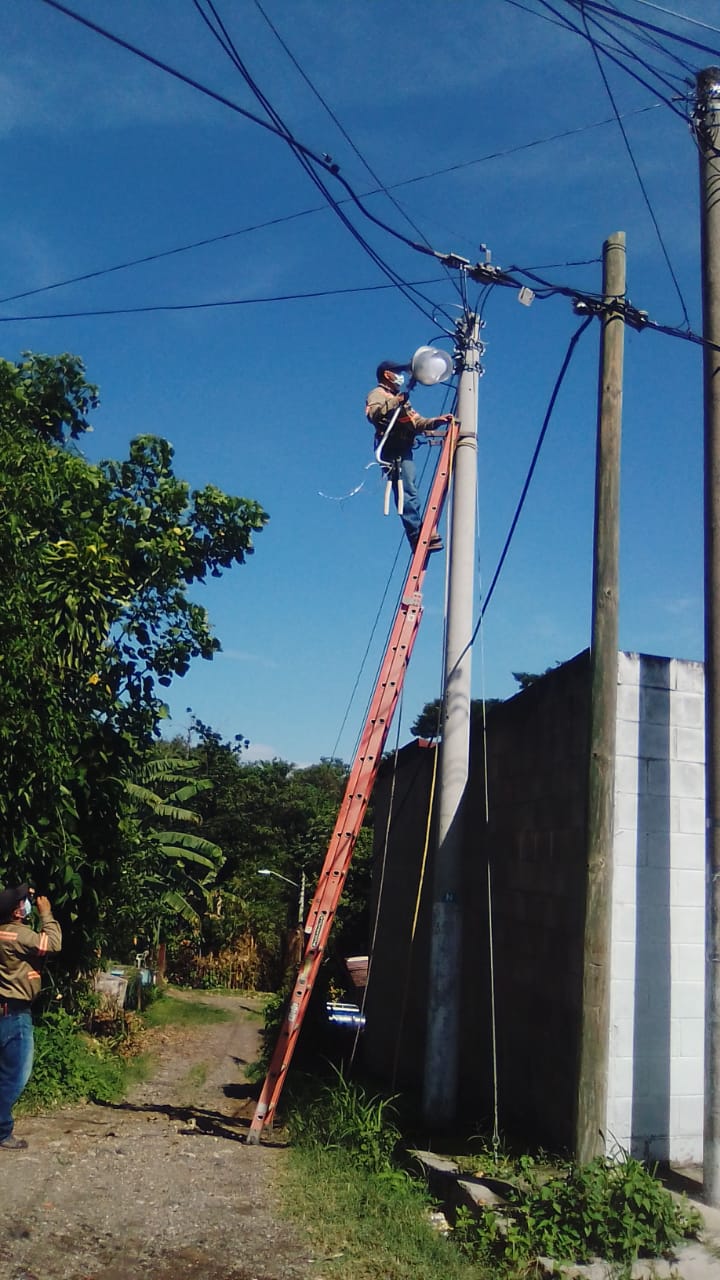 Recorrido en la planta de tratamiento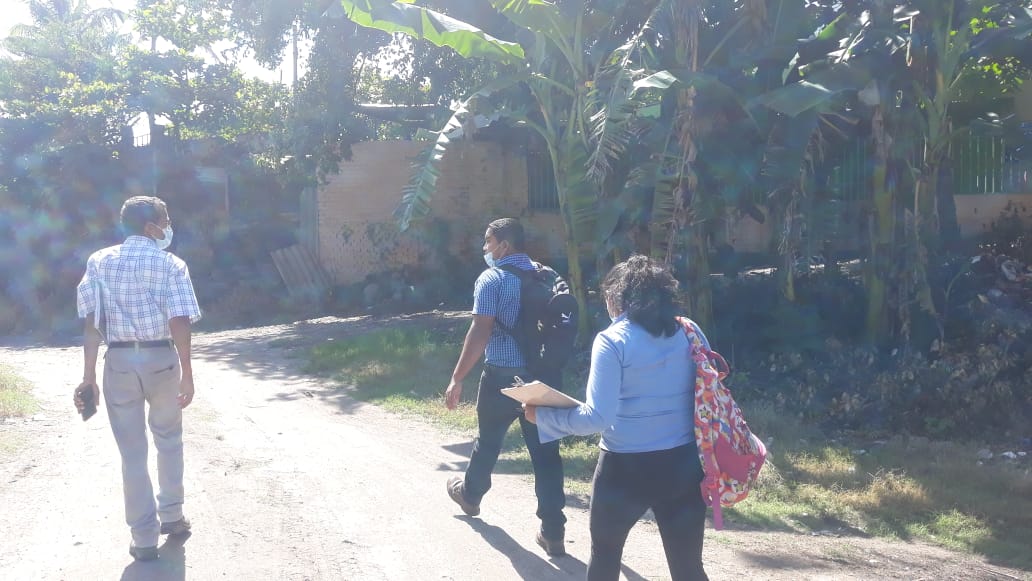 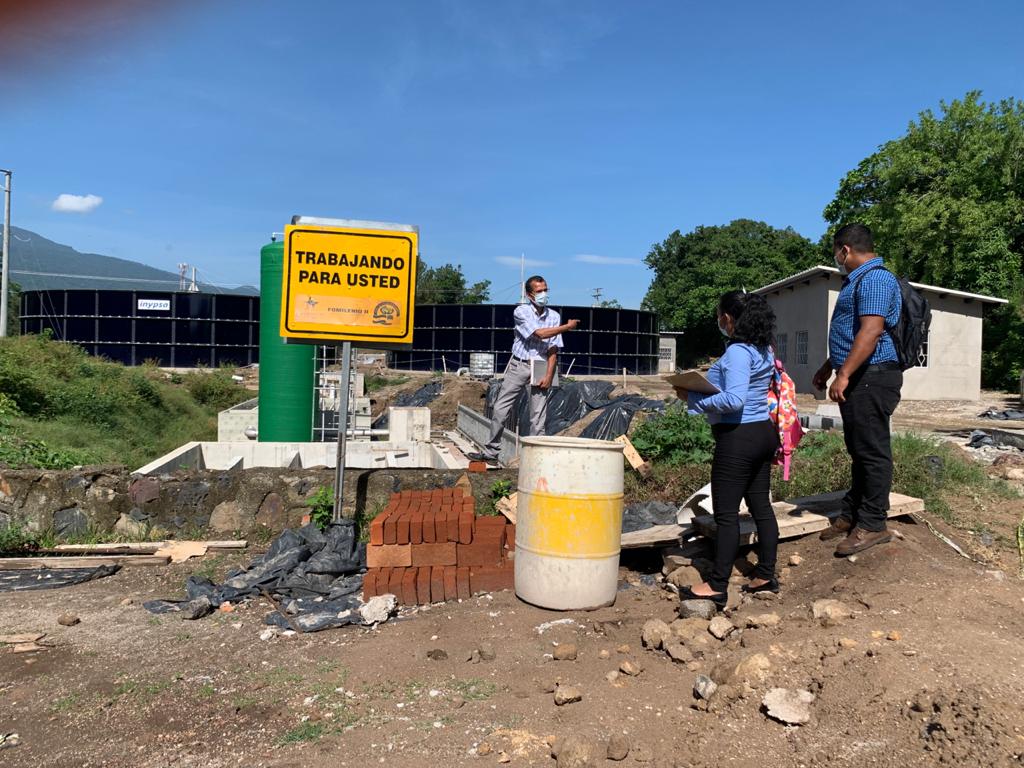 Realización de poda de árbol.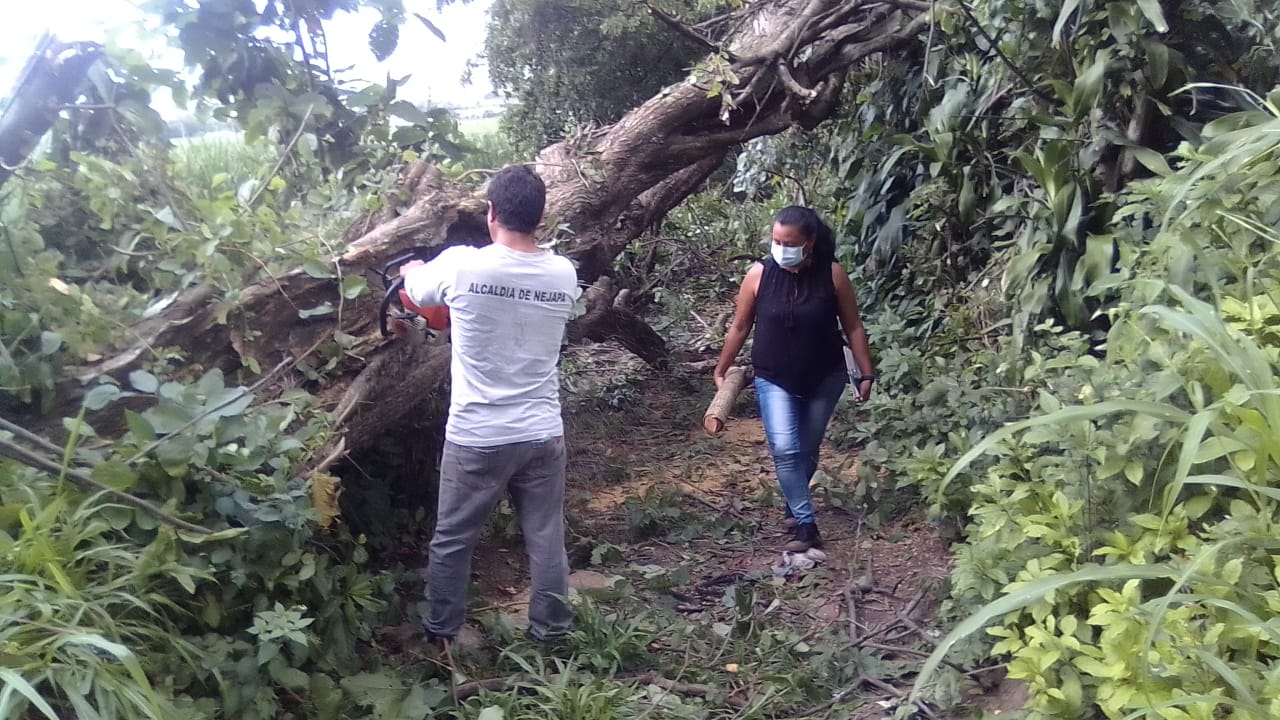 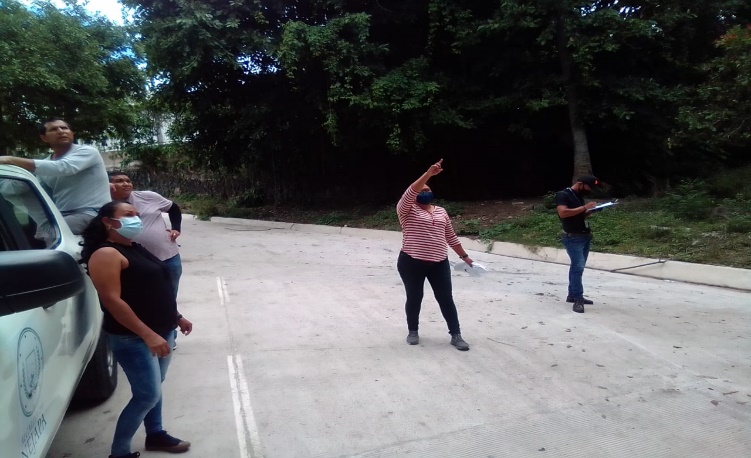 Reunión con directiva en compañía del Señor Alcalde Municipal, Jorge Escamilla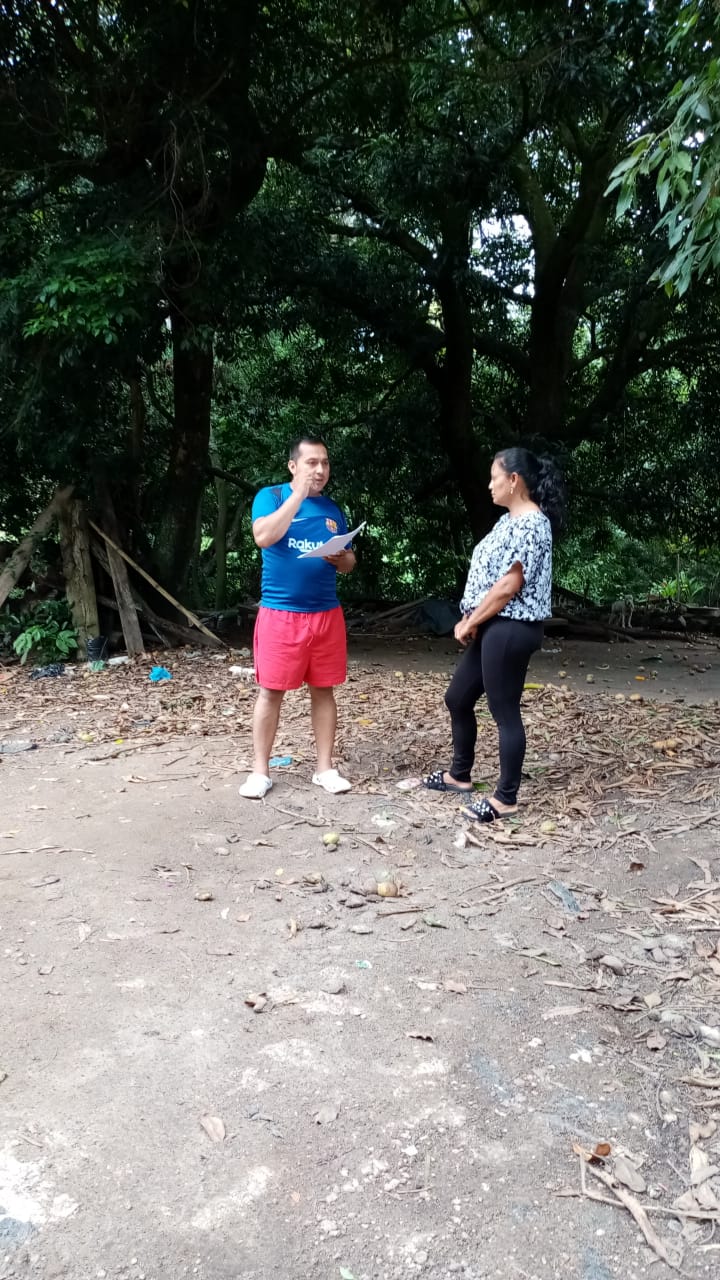 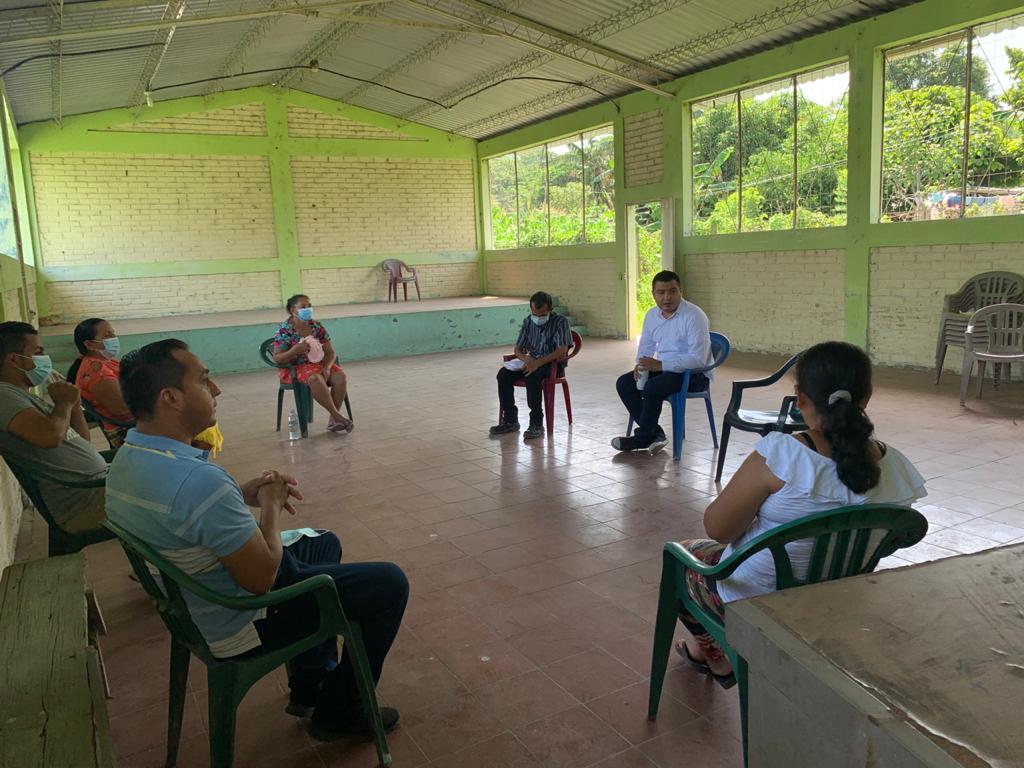 Censando a la población agrícola para la donación de semilla de frijol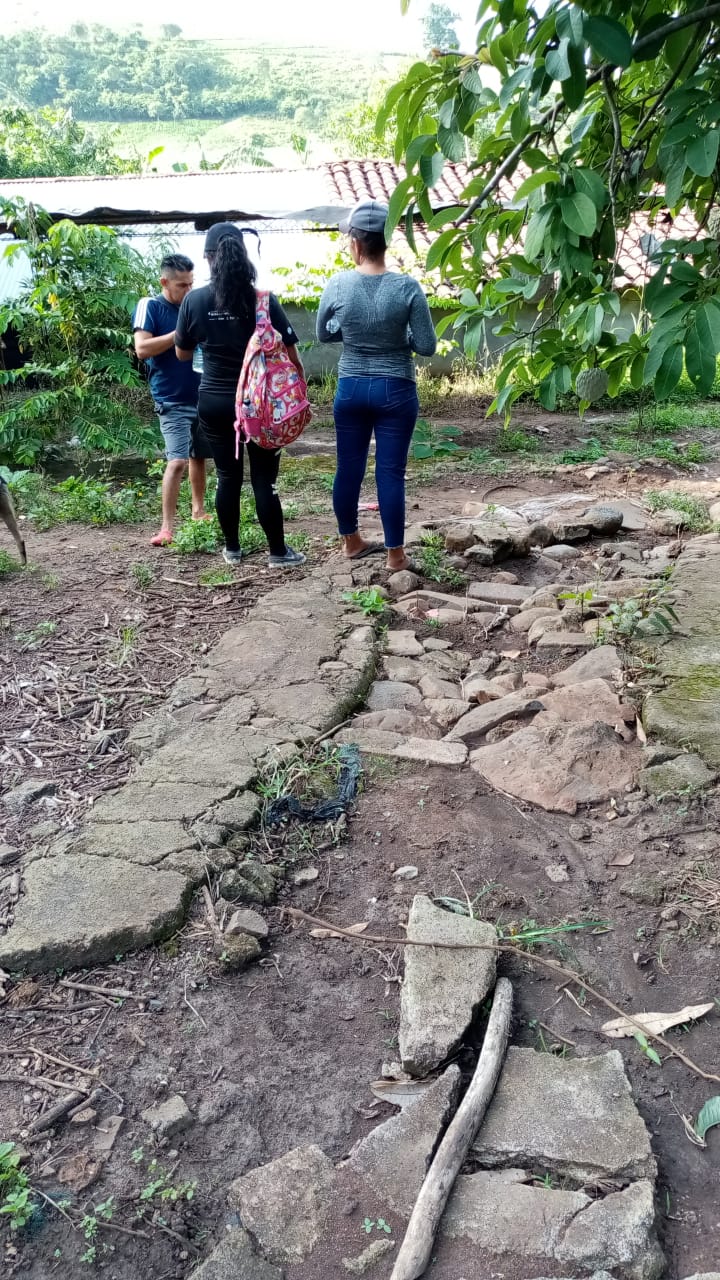 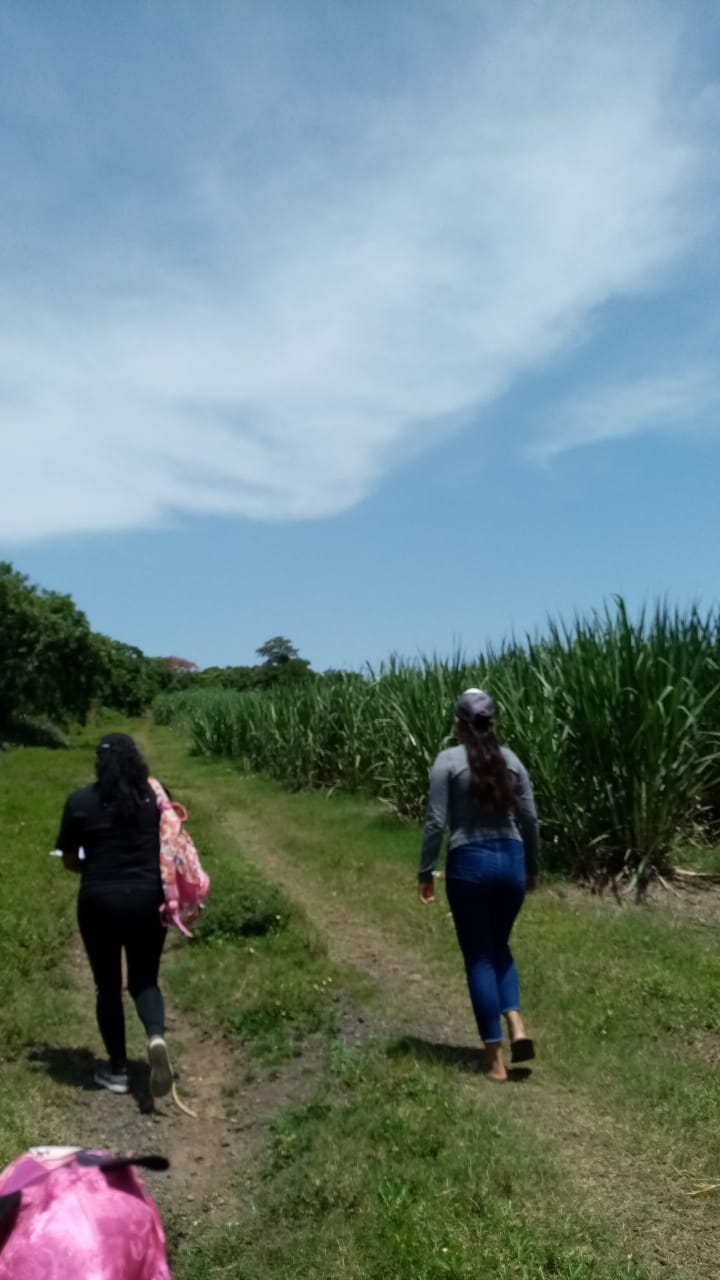 Seguimiento a la reparación de calles del municipio de Nejapa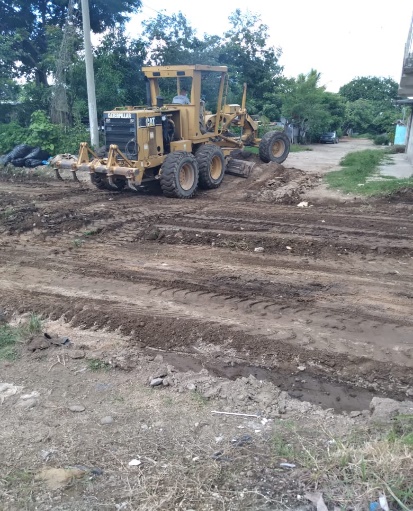 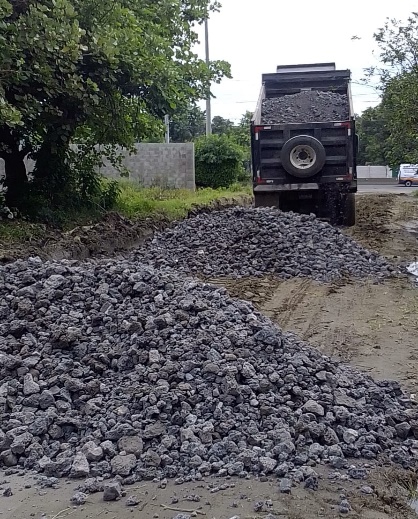 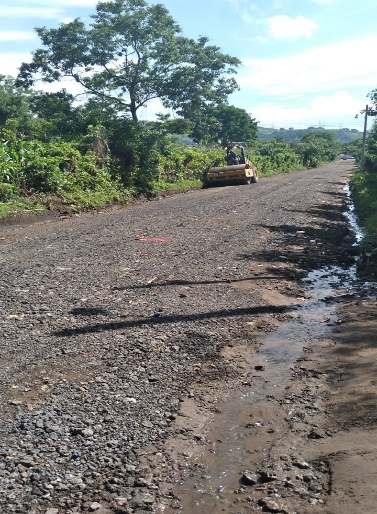 Acompañamiento de Jornada de Limpieza en algunas calles del municipio de Nejapa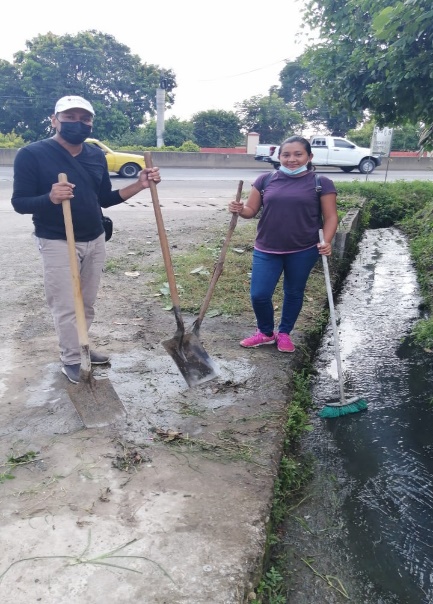 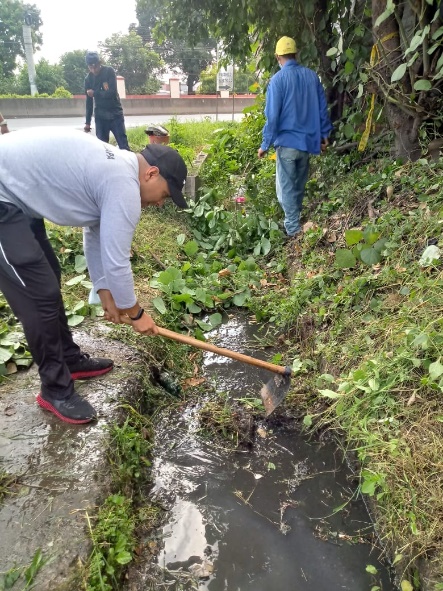 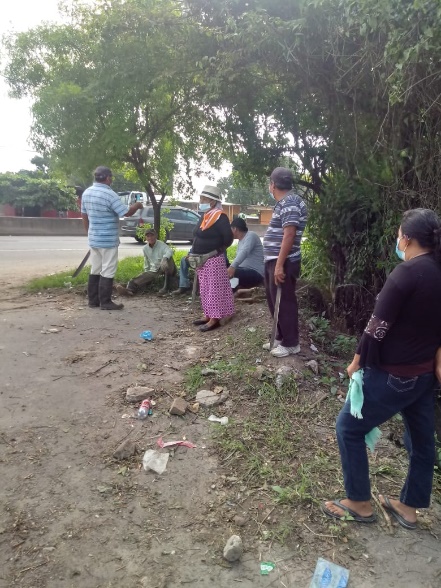 Realización de capacitación en el área de Turismo.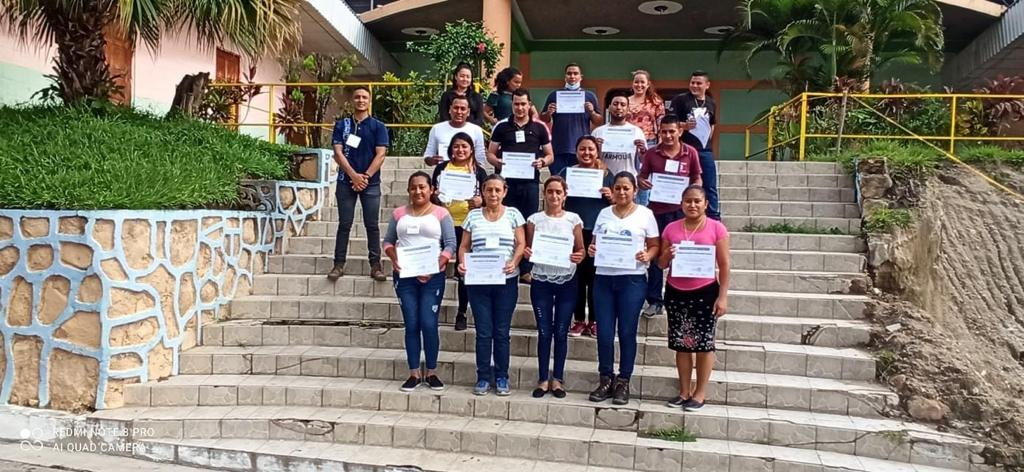 Tala de árboles, en diferentes zonas de Nejapa, la tala se e hizo efectiva por se r de peligra a los centros educativos por encontrarse en estado de estar seco.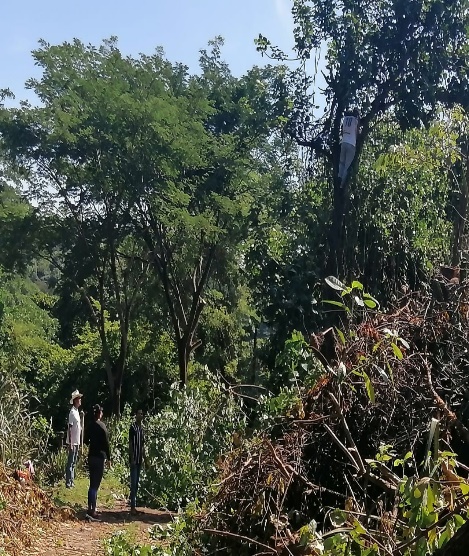 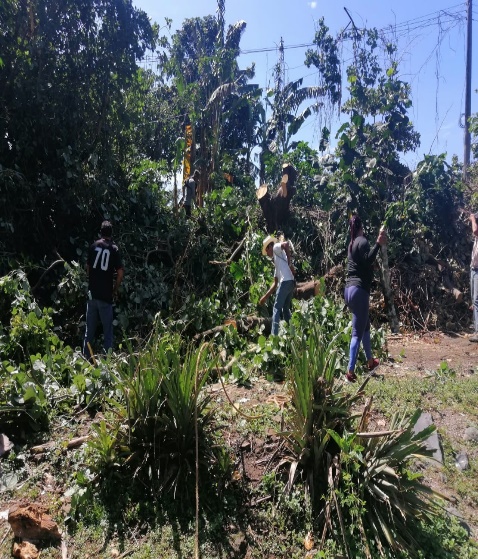 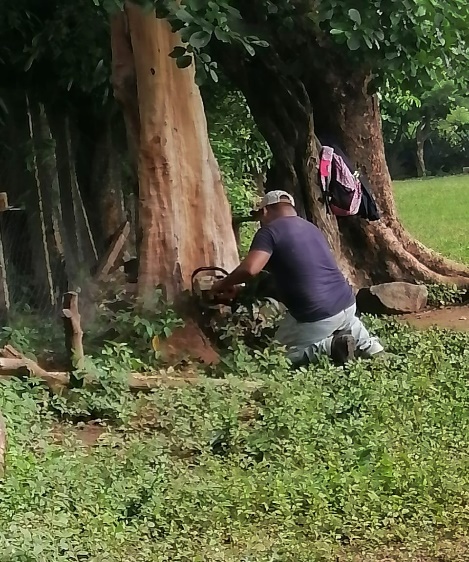 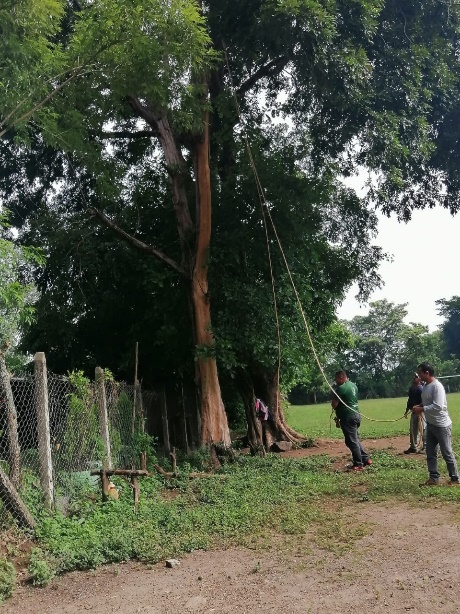 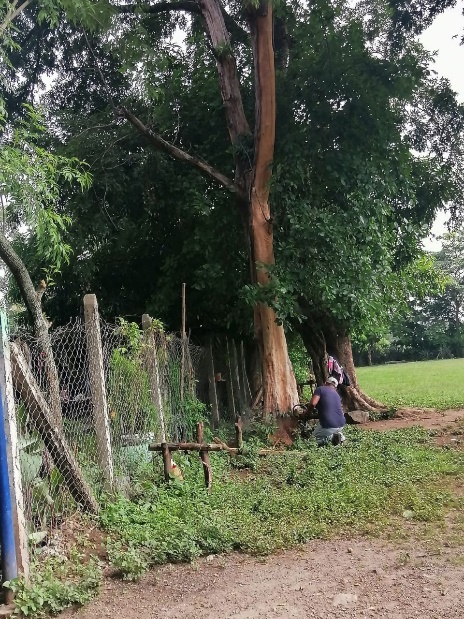 Instalación de red eléctrica en varias comunidades de carecían de este servicio en las comunidades.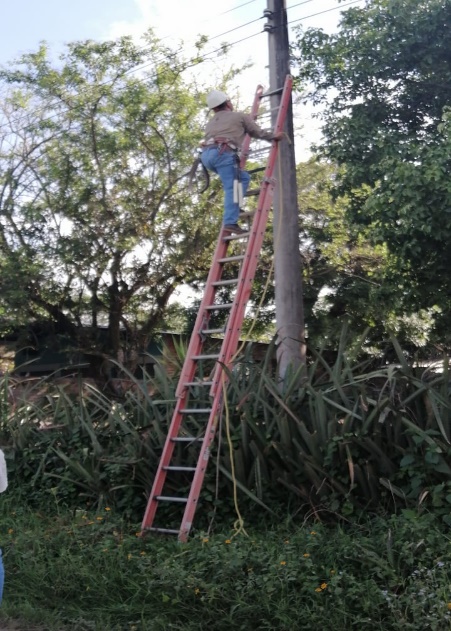 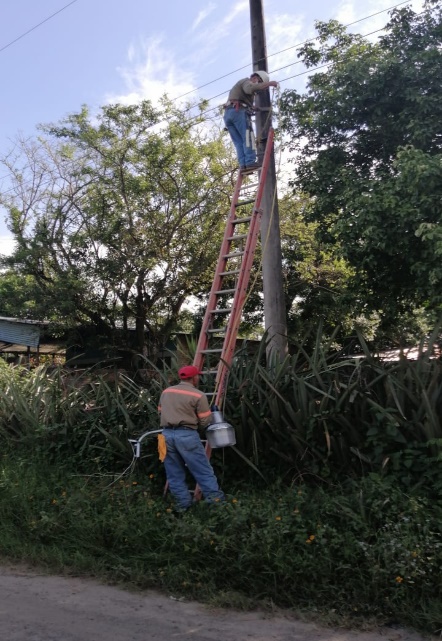 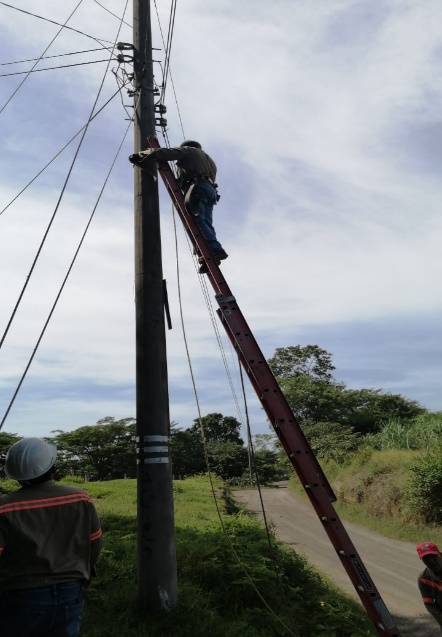 }Reunion condiferecntes directivas para la realizacion de prouectos, y necesidades en las comunidades .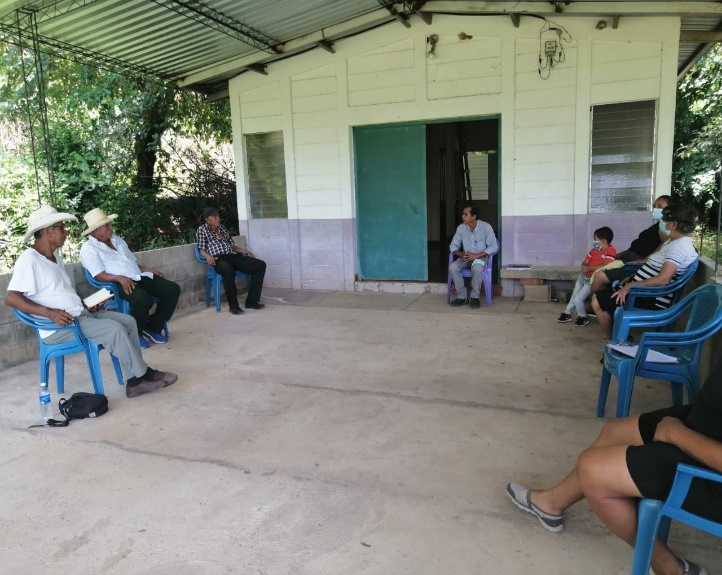 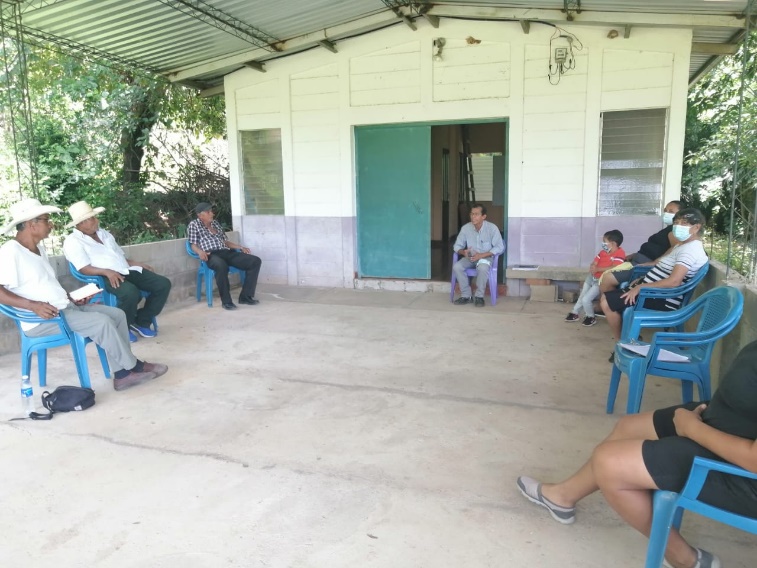 Realizacon de supervicion para la realizacion de calle en comunidad la VEGAS.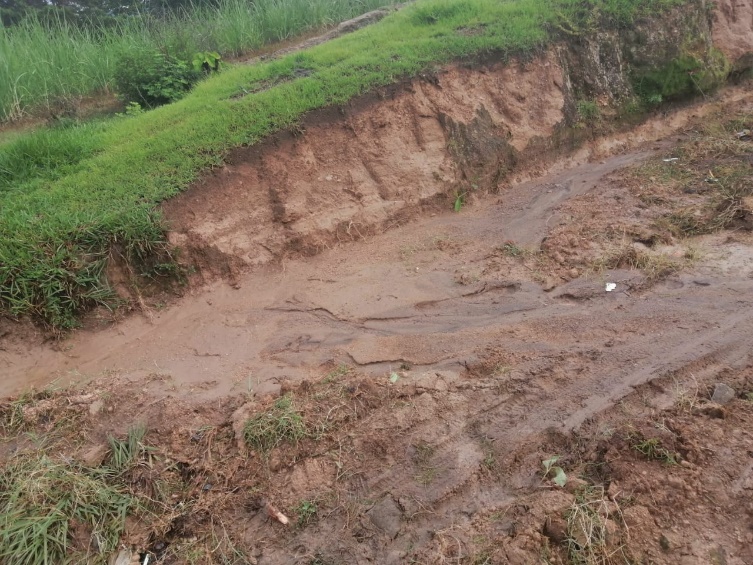 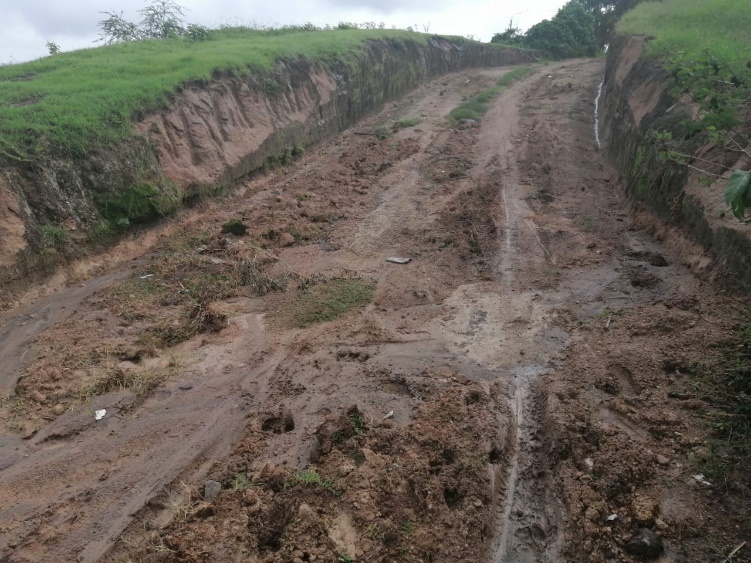 